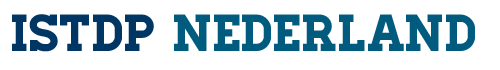 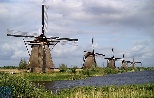 Inschrijving Supervisie-intervisie traject 2024Naam:			...………………………………………...………………………………………Voornaam: 		………….………………………...….....………………………………………Tel. nr.:		          ……..…………………………………………………………………………….Functie/Discipline:	……..…………………………………....………………………………………Straat: 			…………………………………………...………………………………………Woonplaats:		…………………………………..……....………………………………………Werkadres:		………….……………………..………...………………………………………E-mail privé:		………………...............................………………………………………BIG nummer:               ………………………………………………………………………………………Data:: 26 april, 7 juni, 6 september, 11 oktober, 8 november, 13 december 2024Inschrijving is definitief na het voldoen van het cursusgeld á €1200.- op rekeningnummer NL70 INGB 0006 385822 t.n.v. Stichting KDP Nederland          	Datum:						Handtekening:Leveringsvoorwaarden, zie www.istdp-nederland.nl 